Портал государственных услуг Российской Федерации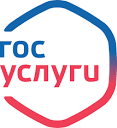 Продолжают работу сервисы по предоставлению массовых социально значимых услуг на Госуслугах, которые помогут сэкономить время.*** «Присвоение квалификационной категории спортивного судьи «Спортивный судья третьей категории», «Спортивный судья второй категории» - региональные спортивные федерации могут подать заявление на предоставление услуги не выходя из офиса на Портале государственных услуг Российской Федерации https://www.gosuslugi.ru *** «Присвоение спортивных разрядов «второй спортивный разряд», «третий спортивный разряд» - региональные спортивные федерации или местные спортивные федераций по месту их территориальной сферы деятельности, Ассоциации, а также в случае отсутствия спортивных федераций или приостановления действия государственной аккредитации региональной спортивной федерации - организация, осуществляющая деятельность в области физической культуры и спорта, к которой принадлежит спортсмен, по месту ее нахождения могут подать заявление на предоставление услуги не выходя из офиса на Портале государственных услуг Российской Федерации https://www.gosuslugi.ru 